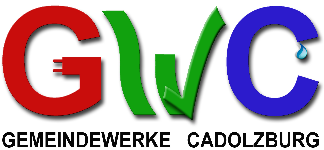 Egersdorfer Str. 6290556 CadolzburgFr. Rauschmaier📞 09103/7901-70📠 09103/7901-10✉jennifer.rauschmaier@werke-cadolzburg.deHinweise zum Aufstellen von mobilen ToilettenanlagenSehr geehrte Damen und Herren, Bitte beachten Sie beim Aufstellen Ihrer mobilen Toilettenanlage folgende Hinweise:Es kommt leider immer wieder vor, dass der Abfluss von mobilen Toilettenanlagen irrtümlicherweise an den Oberflächenkanal der Ortsentwässerung angeschlossen wird.Schwere ökologische Schäden durch das Einleiten von Toilettenpapier, Hygieneartikeln und stark verunreinigtem Abwasser in Bäche, Gräben und Gewässer sind die Folge.Oft werden mobile Toiletten über Kanaldeckel entleert. In manchen Gemeindeteilen leiten die dort angeschlossenen Kanäle ausschließlich Oberflächenwasser in bestehende Gewässer, um sie somit dem natürlichen Wasserkreislauf zuzuführen. Sollten Sie Schmutzwasser einem solchen Oberflächenkanal zuführen, stellt diese Gewässerverunreinigung eine Straftat gemäß § 324 StGB dar, welche mit bis zu fünf Jahren Freiheitsstrafe geahndet werden kann. Folgende Gemeindegebiete des Marktes Cadolzburg verfügen über eine Trennkanalisation: Seckendorf; Greimersdorf; Gonnersdorf; Rütteldorf; Vogtsreichenbach, Gewerbegebiet Am Farrnbach.In diesen Gebieten dürfen mobile Toilettenanlagen ausschließlich über einen vorhandenen Schmutzwasserkanal entsorgt werden, der das Abwasser in einer Kläranlage transportiert.Die übrigen Gemeindegebiete werden über ein Mischsystem entwässert (ein gemeinsamer Kanal für Oberflächen- und Schmutzwasser) und einer Kläranlage zugeführt. In diese Kanäle darf Schmutzwasser eingeleitet werden. Entleeren Sie Ihr Schmutzwasser niemals in einen Straßeneinlauf der Straßenentwässerung (rechteckiger Gitterdeckel am Straßenrand)!Auf unserem Wohnmobilstellplatz befinden sich ebenfalls Einrichtungen zur Entsorgung von Schmutz- und Grauwasser.Bei Unsicherheiten oder Rückfragen kontaktieren Sie uns unter obenstehender Telefonnummer.Mit freundlichen GrüßenGemeindewerke CadolzburgJennifer RauschmaierAbteilungsleitung Entwässerung